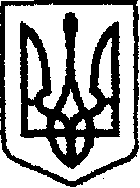 УКРАЇНА  чернігівська обласна державна адміністрація           УПРАВЛІННЯ КАПІТАЛЬНОГО БУДІВНИЦТВАН А К А З від 30 липня 2021 р.		  Чернігів		                      № 35-агПро утворення приймальної  комісіїВідповідно до СОУ 42.1-37641918-128:2019 «Настанова щодо приймання робіт з поточного ремонту автомобільних доріг загального користування», затвердженого наказом Державного агентства автомобільних доріг України від 27.09.2019 № 347, для прийняття робіт з поточного середнього ремонту,н а к а з у ю:Утворити комісію для прийняття робіт з поточного середнього ремонту автомобільної дороги загального користування місцевого значення О250102 Бахмач - Часниківка - /М-02/ на ділянці км 0 + 000 - км 10 + 200 (далі – комісія).Затвердити комісію у складі:Мисник О.І. – начальник відділу експлуатаційного утримання автомобільних доріг Управління капітального будівництва Чернігівської облдержадміністрації – голова комісії;Приліпко В.А. – провідний інженер відділу технічного контролю автомобільних доріг Управління капітального будівництва Чернігівської облдержадміністрації;Сагателян А.Б. – директор ТОВ «Бахмачгазбудсервіс»;Соловйов Д.М. – директор ТОВ «ШБУ - 77» – генеральний підрядник;Куранда Л.В. – директор ТОВ «Будівельна компанія «ІНТЕГРАЛ-БУД».Контроль за виконанням наказу покласти на заступника начальника Управління – начальника відділу технічного контролю автомобільних доріг Майка С.М.Начальник	Богдан КРИВЕНКО